2022年第二季度广西人才网薪酬报告2022年第二季度广西人才网中用人单位发布职位的平均薪酬（其定义见注4，下同）为5945元/月，环比增长1.83%，同比增长2.51%；而求职者期望薪酬(其定义见注4，下同）为5561元/月，环比下滑2.09%，同比增长1.26%。一、总体薪酬情况（一）总体薪酬水平略有增长2022年第二季度广西人才网中用人单位发布职位的平均薪酬水平环比呈现小幅增长。近五年求职者期望薪酬和用人单位发布职位平均薪酬对比走势图如下：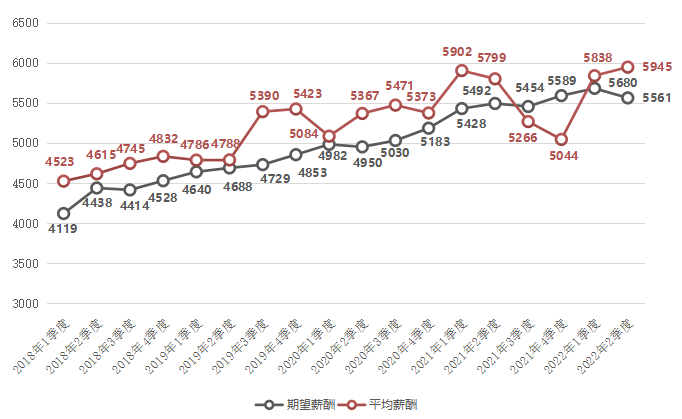 另外，分位值数据显示，用人单位发布职位薪酬的中位数（其定义见注5，下同）为5088元/月，与上季度相比出现回升，环比增长4.16%，同比增长7.55%。用人单位提供的职位薪酬中位值环比和同比均呈现不同程度的增长。近五年求职者期望薪酬和用人单位发布职位薪酬中位值对比走势图如下：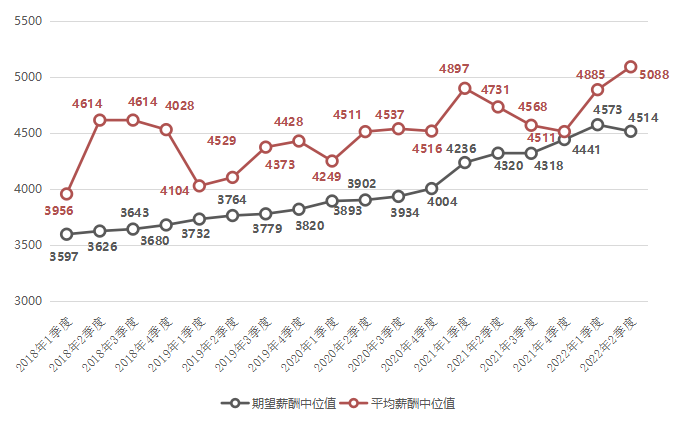 （二）主流平均薪酬区间职位占比下降，而高薪区间职位占比持续增长本季度职位薪酬区间占比主要集中在4000-4999元/月区间，占比达到21.13%。与上季度相比，该区间职位占比呈现下滑态势，占比环比下滑0.72个百分点。3000-3999元/月占比为17.23%，占比环比下滑3.08个百分点。而5000-5999元/月和6000-7999元/月两个区间职位占比均呈现不同程度的增长，环比分别增长3.40和0.71个百分点；8000-9999元/月区间占比为7.43%，环比微跌0.55个百分点；10000-19999元/月区间占比为6.81%，环比增长0.60个百分点；20000以上元/月区间合计占比为0.85%，环比下跌0.14个百分点。与上季度相比，职位数量在各个薪酬区间的分布图如下：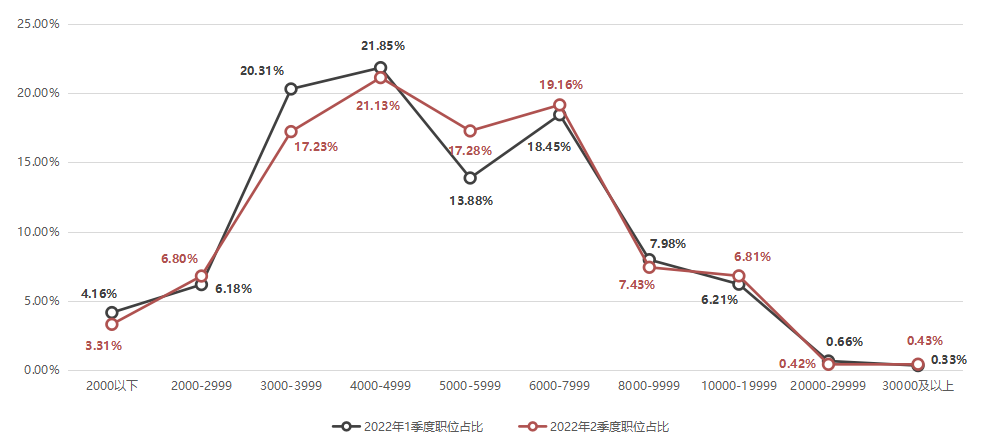 （三）求职者期望薪酬占比变化平稳且集中度较高2022年第二季度，求职者期望薪酬整体变化比较平稳。其中，3000-3999元/月区间集中了31.74%的求职者，仍是广西人才网求职者期望最集中的薪酬区间。与上季度相比，求职者期望在各个薪酬区间的分布图如下：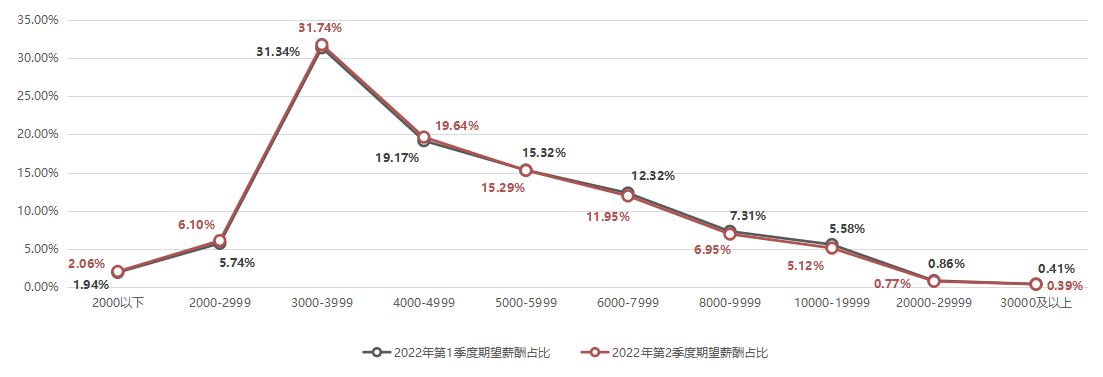 （四）求职者与职位区间分布差异化明显本季度3000-3999元/月区间集中了31.74%的求职者，但仅有17.23%的职位，该区间为代表的中间基层求职者竞争激烈。而4000-19999元/月所有区间均呈现职位占比高于求职者占比的情况。2022年第二季度求职者期望与职位薪酬（各薪酬区间分布）对比曲线图：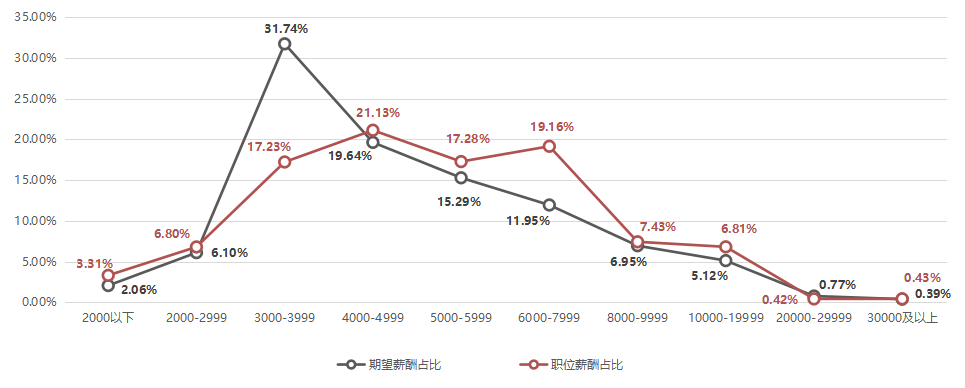 其他详细区间近六年变化趋势图如下：1、近六年较低薪酬区间（单位：元/月）的职位数量占比曲线图如下：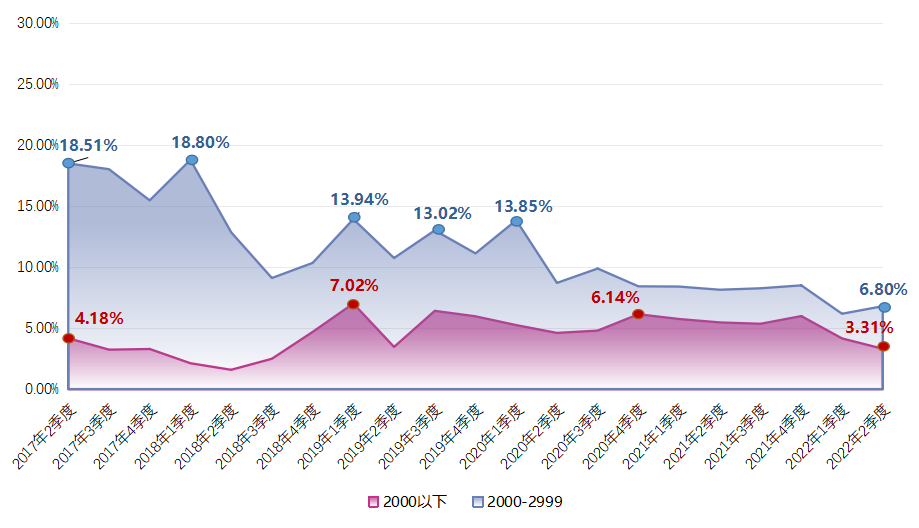 2、近六年主要薪酬区间（单位：元/月）的职位数量占比曲线图如下：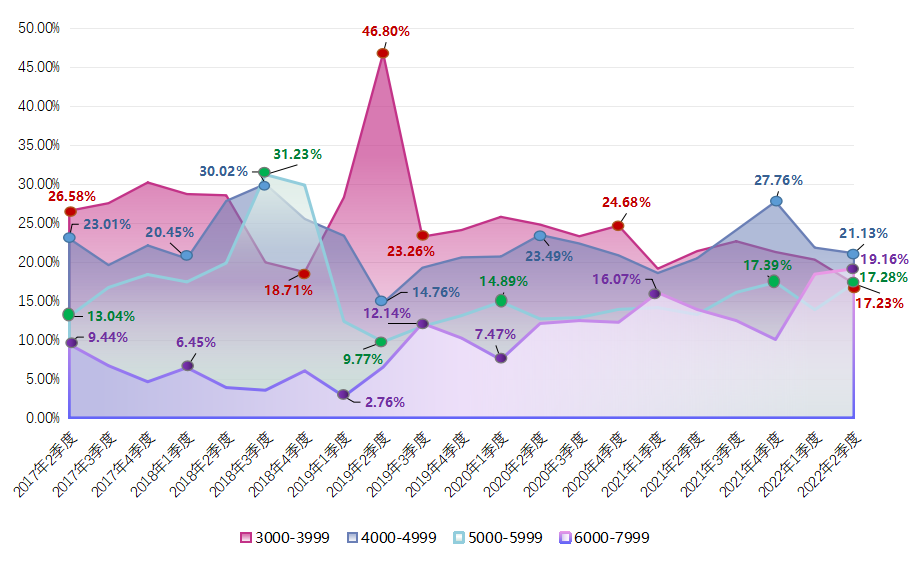 3、近六年较高薪酬区间（单位：元/月）的职位数量占比曲线图如下：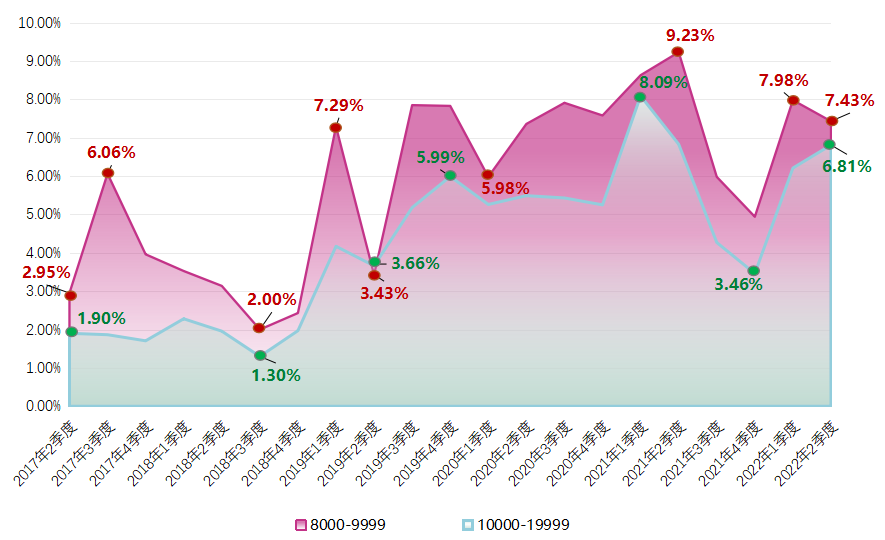 二、各职位薪酬情况（一）职位大类薪酬排名情况2022年第二季度，薪酬最高的前五位职位类别分别为：高级管理类17405元/月、IT管理/项目协调类9382元/月、电力/能源/矿产/测绘类8321元/月、证券/期货/投资管理/服务类8318元/月及翻译类8233元/月。与此同时部分职位的平均薪酬水平仍处于较低水平，其中薪酬最低的前五位职位类别分别为：服装/纺织/皮革类3579元/月、出版/印刷类3625元/月、保安/家政服务类3794元/月、餐饮/娱乐类4069元/月及会展/公关/活动类4240元/月。而求职者期望最高的前五位职位类别分别为：高级管理类10299元/月、房地产开发/经纪/中介类8937元/月、IT管理/项目协调类7776元/月、计算机硬件开发类7429元/月及证券/期货/投资管理/服务类6876元/月；而期望从事以下五类职位的求职者对薪酬要求较低，包括：保安/家政服务类4189元/月、行政/文职/后勤类4442元/月、出版/印刷类4457元/月、文教/科研类4545元/月及百货/超市/零售类4551元/月。具体职位类别的薪酬情况详见附表1-1、1-2。（二）部分职位类别薪酬变动情况2022年第二季度，部分职位类别中用人单位对高级管理类或更具专业性的岗位有新的需求，同时基层岗位需求减少，广西人才网中将近六成的职位类别的平均薪酬出现不同程度的环比增长。1、汽车制造类职位平均薪酬水平大幅增长2022年第二季度，汽车制造类职位平均薪酬水平大幅增长，为8055元/月，环比涨幅达到42.23%，同比涨幅达到35.30%，成为本季度环比增长幅度最大的职位类别。2、文字媒体/写作类职位平均薪酬水平创历年新高文字媒体/写作类职位平均薪酬达到6958元/月，创历年新高，环比增长39.79%，同比涨幅达到70.86%。提供的职位中主编、教研资料策划编辑、教育核心编辑、医学编辑撰稿等专业性高的高薪职位较多。3、环境保护类职位平均薪酬水平环比增长明显环境保护类职位平均薪酬水平环比涨幅明显，由2022年第一季度的5283元/月增至本季度的7103元/月，环比涨幅达到34.45%，与去年同期相比增长19.25%。4、翻译类职位平均薪酬水平再次突破8000元/月翻译类职位平均薪酬环比大幅增长，再次突破8000元/月，其平均薪酬由2022年第一季度的6352元/月增至本季度的8233元/月，环比涨幅达到29.60%，与去年同期相比增长39.53%，仅次于2020年第三季度达到的最高值。5、高级管理类职位平均薪酬环比走高高级管理类职位平均薪酬由2022年第一季度的13554元/月增至本季度的17405元/月，环比涨幅达到28.41%，比去年同期的17142元/月小幅增长1.54%。6、银行类职位平均薪酬环比回升银行类职位平均薪酬由2022年第一季度的6321元/月增至本季度的7681元/月，环比涨幅达到21.52%，比去年同期的6759元/月增长13.63%。7、IT类职位总体平均薪酬环比小幅下降，但部分职位类别平均薪酬水平依旧维持高位虽然IT类职位总体平均薪酬由2022年第一季度的6502元/月降至本季度的6278元/月，环比下跌3.45%，但部分职位类别平均薪酬水平依旧维持高位。其中，IT管理/项目协调类、互联网/移动互联网开发/设计类、IT质量管理/测试/配置管理类和互联网产品/运营管理/电子商务类这四类职位的平均薪酬分别达到9382元/月、6042元/月、6257元/月和6464元/月，环比均呈现不同程度的增长，涨幅分别达到26.55%、19.23%、5.61%和0.27%。8、传统管理类职位平均薪酬总体走低传统管理类职位中财务/税务/审计/统计类平均薪酬为5270元/月，环比涨幅为5.74%，而人力资源/人事类和行政/文职/后勤类平均薪酬分别为4590元/月和4370元/月，环比降幅分别为8.97%和6.91%。9、生物/医药/医疗器械类职位平均薪酬降幅明显生物/医药/医疗器械类职位平均薪酬由2022年第一季度的9193元/月降至本季度的5266元/月，环比降幅达到42.72%，比去年同期的5949元/月下降11.48%。10、房地产开发/经纪/中介类职位平均薪酬下跌房地产开发/经纪/中介类职位平均薪酬由2022年第一季度的7421元/月降至本季度的6293元/月，环比下降15.19%，比去年同期的8596元/月下降26.79%。三、广西人才网各主要工作地薪酬情况广西区内各市的用人单位提供的薪酬水平分布中，区内工作地在南宁市的用人单位提供的职位平均薪酬水平较高，为6234元/月，环比微跌0.16%。由于钦州市提供的职位中副总经理、技术研发总监、财务副总监、区域项目总经理等高薪职位较多，因此平均薪酬水平较高，本季度跃居全区第二位，达到5932元/月，环比增长7.49%，其求职者期望薪酬为5418元/月。广西人才网中区内主要工作地对应的求职者期望薪酬和职位平均薪酬水平分布图如下（单位：元/月）：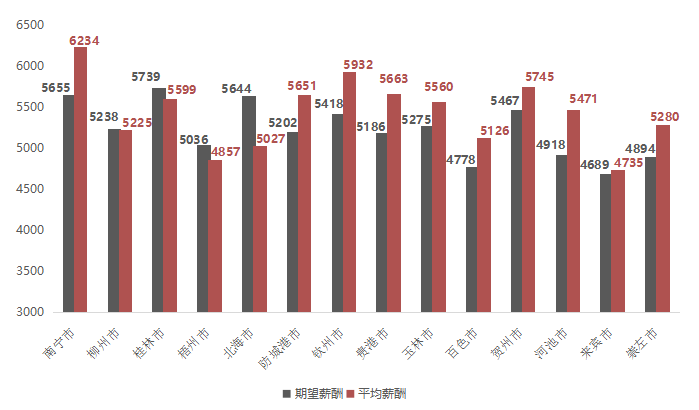 广西区内各市的用人单位提供的薪酬水平分布中，防城港市用人单位发布职位薪酬的中位值（其定义见注5，下同）最高，为5308元/月，环比微降0.71%，其求职者期望薪酬中位数为4580元/月。广西人才网中区内主要工作地对应的求职者期望薪酬中位值和职位平均薪酬中位值水平分布图如下（单位：元/月）：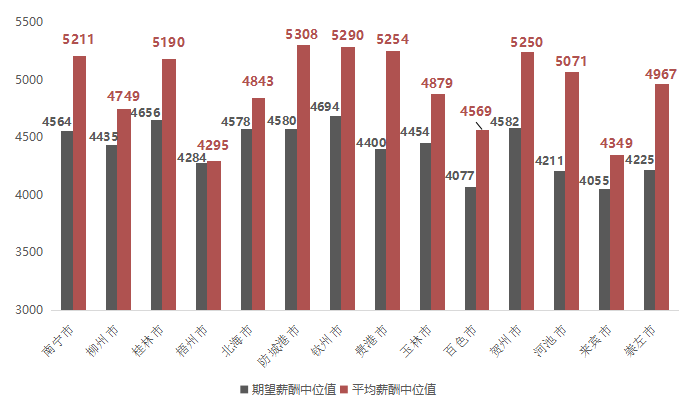         另外，用人单位发布驻区外的职位平均薪酬达到6636元/月。本季度区外职位样本依旧集中在广东省，提供的职位平均薪酬达到6459元/月，其提供的职位中多为业务类岗位，如招商总监、市场渠道经理、业务经理、区域销售经理等职位。广西人才网中区外主要工作地对应的求职者期望薪酬和职位平均薪酬水平分布图如下（单位：元/月）：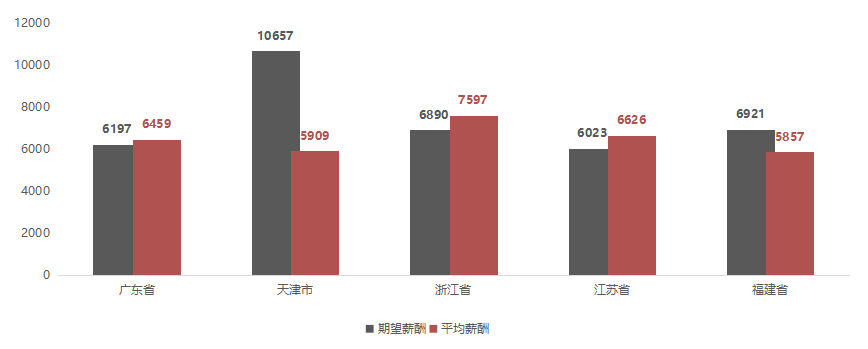 附表：注1：广西人才网（原广西人才网联系统）是以广西人才网为数据库管理中心，整合柳州、桂林、梧州、北海、防城港、钦州、贵港、玉林、百色、贺州、河池、来宾、崇左等市级网站，形成数据库共享、服务内容和服务标准统一、基本覆盖广西全区范围的人才供求信息网络服务系统，在广西网上人才交流业务领域具有一定代表性。注2：本报告所指薪酬是广西人才网中用人单位发布职位或求职者期望的税前总体收入水平，包含个人所缴纳的五险一金等内容（即应发工资），其展现的是招聘过程中职位对应的收入水平，主要折算为月薪进行计算，供用人单位和求职者参考使用。注3：本报告数据来源于广西人才网，经去除重复、不完整以及无效数据、违背国家法律法规的不合理数据，限定单个职位样本量个数（单个职位薪酬数据限定为至少25个样本，低于25个样本的职位薪酬数据不予统计，行业惯例为7个）等数据处理方式，确定2022年第二季度超过15万个符合要求的职位薪酬数据信息作为统计样本。在统计指标上，同时采用平均薪酬和分位薪酬统计方式。注4：职位平均薪酬指的是所属职位类别中用人单位发布职位的薪酬样本加权平均值，不代表单个职位的实际薪酬，例如高级管理类职位平均薪酬为17405元/月，但其有很多副总以上级别的高薪职位薪酬更高。期望薪酬指的是求职者期望从事职位类别的薪酬样本加权平均值。注5：分位薪酬水平显示的是该职位中低于一定比例的薪酬水平，便于用人单位和求职者对照和定位自身职位薪酬的竞争水平等级，其中90分位代表高端、75分位代表中高端、50分位代表中端、25分位代表中低端、10分位代表低端。例如某职位75分位的薪酬水平为5000元/月，即表示该职位中有占比75%的职位薪酬低于5000元/月，而5000元/月也代表了该职位薪酬的市场中高端水平。中国广西人才市场                                  2022年8月2日表1-1.2022年第二季度广西人才网用人单位发布的职位薪酬情况表（单位：元/月）表1-1.2022年第二季度广西人才网用人单位发布的职位薪酬情况表（单位：元/月）表1-1.2022年第二季度广西人才网用人单位发布的职位薪酬情况表（单位：元/月）表1-1.2022年第二季度广西人才网用人单位发布的职位薪酬情况表（单位：元/月）表1-1.2022年第二季度广西人才网用人单位发布的职位薪酬情况表（单位：元/月）职位类别职位平均薪酬分位薪酬分位薪酬分位薪酬职位类别职位平均薪酬50分位75分位90分位农林渔牧类6039555565407879高级管理类17405154612089928520人力资源/人事类4590421749676878行政/文职/后勤类4370397448696591财务/税务/审计/统计类5270454558808243制造业生产管理类5812537367548592质量保证/品质管理类5578516966677842采购类5342473458637971市场/营销/策划/推广类6323563273919972销售类70495951827010541客服/技术支持类4969456756577458电力/能源/矿产/测绘类83216442800812907机械制造类6556608975189248汽车制造类80557220928813227汽车4S/维修/驾培类5953551370788569化工类6520554969588909生物/医药/医疗器械类5266466458957695轻工/食品/工艺品类6145601771987906服装/纺织/皮革类3579402251025662计算机硬件开发类77456769969213086计算机软件开发类76356906922712980IT管理/项目协调类938274131213517563IT质量管理/测试/配置管理类6257572170228699IT运维/技术支持/系统集成类5512493565867921互联网/移动互联网开发/设计类6042534774289749互联网产品/运营管理/电子商务类64645557787010029手机/通信技术类4768397563267590电子/电器类7215654178019858出版/印刷类3625278544007198建筑/工程类81505656844113676房地产开发/经纪/中介类6293579176739635物业管理类4587430455737299贸易/进出口类6512569573949705物流/仓储类4866450857787217交通运输服务68575680840112360证券/期货/投资管理/服务类83186977966615358银行类76815907974014133保险类6269513974839783艺术/设计类59545188691410520广告类5422479661477505会展/公关/活动类4240415057997856影视类5018478759067411文字媒体/写作类695849221149913599百货/超市/零售类5516477567888533餐饮/娱乐类4069373649576219酒店/旅游类4256396249255914美容/保健类6209650873897917翻译类82336143792817655法律/法务/合规类6941581879309918咨询/顾问/中介类6887636282049784医院/医疗/护理类64725447742410056文教/科研类5792504665018901环境保护类71035424745310783保安/家政服务类3794346748655776技工类5098478261157537表1-2.2022年第二季度广西人才网求职者职位期望薪酬情况表（单位：元/月）表1-2.2022年第二季度广西人才网求职者职位期望薪酬情况表（单位：元/月）表1-2.2022年第二季度广西人才网求职者职位期望薪酬情况表（单位：元/月）表1-2.2022年第二季度广西人才网求职者职位期望薪酬情况表（单位：元/月）表1-2.2022年第二季度广西人才网求职者职位期望薪酬情况表（单位：元/月）职位类别期望平均薪酬分位值分位值分位值职位类别期望平均薪酬50分位75分位90分位农林渔牧类5832511669269047高级管理类1029967081213722700人力资源/人事类5192430256947948行政/文职/后勤类4442397449185991财务/税务/审计/统计类4855406453827436制造业生产管理类6081518269059219质量保证/品质管理类5553481461768548采购类5915513268259106市场/营销/策划/推广类6369514273569792销售类62255102820010096客服/技术支持类4791415352067100电力/能源/矿产/测绘类6095525371999514机械制造类6176552672709275汽车制造类6221537473609696汽车4S/维修/驾培类5587482967699152化工类5616502563888213生物/医药/医疗器械类4997443356007616轻工/食品/工艺品类4938439454677225服装/纺织/皮革类5506462865718959计算机硬件开发类7429556585769805计算机软件开发类66194971806312626IT管理/项目协调类77765500935416245IT质量管理/测试/配置管理类5325444861788848IT运维/技术支持/系统集成类5365444460978593互联网/移动互联网开发/设计类5392422462949146互联网产品/运营管理/电子商务类5140428255947858手机/通信技术类5270458459338152电子/电器类5714513166918778出版/印刷类4457400551626858建筑/工程类66065197798312544房地产开发/经纪/中介类893759151113118579物业管理类5825465962989220贸易/进出口类5098458657817736物流/仓储类4911444055157248交通运输服务5719520966188469证券/期货/投资管理/服务类68765082811612771银行类6018482168059609保险类6297530371669545艺术/设计类4965420956727882广告类5264440559458338会展/公关/活动类5296473659598074影视类5069444057847889文字媒体/写作类4642418853066847百货/超市/零售类4551396150536712餐饮/娱乐类4694404252727139酒店/旅游类4901404451837159美容/保健类5550485760848754翻译类5191466359817931法律/法务/合规类6034468564069679咨询/顾问/中介类6176492470009396医院/医疗/护理类5232453657637917文教/科研类4545402051236632环境保护类5762484266269267保安/家政服务类4189382348145839技工类5455510963597878表2-1.2022年第二季度南宁市用人单位发布的部分职位薪酬情况表（单位：元/月）表2-1.2022年第二季度南宁市用人单位发布的部分职位薪酬情况表（单位：元/月）表2-1.2022年第二季度南宁市用人单位发布的部分职位薪酬情况表（单位：元/月）表2-1.2022年第二季度南宁市用人单位发布的部分职位薪酬情况表（单位：元/月）表2-1.2022年第二季度南宁市用人单位发布的部分职位薪酬情况表（单位：元/月）表2-1.2022年第二季度南宁市用人单位发布的部分职位薪酬情况表（单位：元/月）职位大类具体职位平均薪酬分位薪酬分位薪酬分位薪酬职位大类具体职位平均薪酬50分位75分位90分位经营管理类首席执行官CEO/总裁/总经理27129250003083744331经营管理类运营总监/企管部经理/企业管理顾问————————人力资源/人事类人力资源/人事经理/主管6140575772418716人力资源/人事类人力资源/人事专员/助理4123407746334966行政/文职/后勤类行政经理/主管/办公室主任/副主任————————行政/文职/后勤类行政专员/助理4147408346865405行政/文职/后勤类经理助理/秘书/高级文员5936512569008282行政/文职/后勤类前台/接待/礼仪3969385646115300行政/文职/后勤类行政司机61974779799911900财务/税务/审计/统计类财务经理1019291241144214729财务/税务/审计/统计类财务主管/会计主管6570596074479649财务/税务/审计/统计类会计师/会计4650450353626385财务/税务/审计/统计类出纳3914381044684940财务/税务/审计/统计类收银/收费员3725375843674817市场/策划/推广类市场/营销总监11477108331351115624市场/策划/推广类市场/营销经理82977475988013757市场/策划/推广类市场/营销主管68275535650011832市场/策划/推广类市场/营销专员/助理5847552470308750市场/策划/推广类产品/品牌经理983183631296917091市场/策划/推广类产品/品牌主管6888683375838200市场/策划/推广类产品/品牌专员63485450737412249市场/策划/推广类市场推广经理7260695075747949市场/策划/推广类市场推广专员4929477356827312市场/策划/推广类市场/营销策划经理80386888900013998市场/策划/推广类市场/营销策划专员5700494673209412销售类销售总监13314108621422323667销售类销售经理/主任83617454950613962销售类销售主管75947157961012940销售类招商/渠道/分销/拓展经理918981351101715038销售类招商/渠道/分销/拓展主管6172566670629199销售类招商/渠道/分销/拓展专员70216355861110883销售类区域市场/销售经理/主管81107475927212916销售类客户经理80506929898413965销售类销售代表75276853914112691销售类推销员/业务员6252616274529679销售类销售工程师7161701975867926销售类电话销售员64035368840611877销售类销售行政专员/助理76428500954911501客服/技术支持类客服经理/主管（非技术）73076350797411875客服/技术支持类客服专员/助理（非技术）4892468357157397客服/技术支持类客户咨询/服务/热线/呼叫中心服务人员————————计算机软件类软件工程师/程序员842679081011613673计算机软件类数据库工程师833356661250017000互联网/网络应用类网站运营经理8444684678849319互联网/网络应用类网站编辑/论坛维护/内容监管3732423047695300互联网/网络应用类网页设计/制作/美工5541546170007981建筑/工程类建筑工程师/注册建筑师27038149995000050000建筑/工程类土木/土建工程师22525137503812250000建筑/工程类给排水/水电工程师5868594382929716建筑/工程类工程造价师/预结算/审计99776064907519114建筑/工程类工程招投标/报批报建59785146688110421建筑/工程类工程管理/项目经理/主管93806903933614912建筑/工程类工程监理/督导/验收5529405957199340建筑/工程类施工员5308485068888988建筑/工程类资料员/合同管理员4405441554016961房地产/房地产中介类房地产开发/策划专员5423479567497585房地产/房地产中介类房地产销售/置业顾问65115651816310466证券/投资/其他金融类投资顾问/基金经理14527119992249926999证券/投资/其他金融类投资/理财顾问853668461109414938证券/投资/其他金融类金融资产评估/风险控制1120099991687518749证券/投资/其他金融类信贷管理/信用调查/稽核分析81148264954314419保险类保险业务经理/主管15071165001824919299保险类保险代理/经纪人/客户经理5926579969287656保险类保险核保/理赔服务6200550065007999表2-2.2022年第二季度柳州市用人单位发布的职位薪酬情况表（单位：元/月）表2-2.2022年第二季度柳州市用人单位发布的职位薪酬情况表（单位：元/月）表2-2.2022年第二季度柳州市用人单位发布的职位薪酬情况表（单位：元/月）表2-2.2022年第二季度柳州市用人单位发布的职位薪酬情况表（单位：元/月）表2-2.2022年第二季度柳州市用人单位发布的职位薪酬情况表（单位：元/月）表2-2.2022年第二季度柳州市用人单位发布的职位薪酬情况表（单位：元/月）职位大类具体职位平均薪酬分位薪酬分位薪酬分位薪酬职位大类具体职位平均薪酬50分位75分位90分位经营管理类首席执行官CEO/总裁/总经理25000250002749928999人力资源/人事类人力资源/人事经理/主管5906574971998400人力资源/人事类人力资源/人事专员/助理4177426547204993行政/文职/后勤类行政经理/主管/办公室主任/副主任————————行政/文职/后勤类行政专员/助理3596354543925114行政/文职/后勤类经理助理/秘书/高级文员4500399948337000行政/文职/后勤类前台/接待/礼仪3954391644494779行政/文职/后勤类行政司机2769330039494566财务/税务/审计/统计类财务经理69007000783212500财务/税务/审计/统计类财务主管/会计主管6550666674997999财务/税务/审计/统计类会计师/会计4070415449035612财务/税务/审计/统计类出纳3590356239054449财务/税务/审计/统计类收银/收费员2833259928994400市场/策划/推广类市场/营销总监9000900094999799市场/策划/推广类市场/营销经理6416550090009899市场/策划/推广类市场/营销主管6166650072497699市场/策划/推广类市场/营销专员/助理4972409449528600市场/策划/推广类产品/品牌经理6950700076247999市场/策划/推广类产品/品牌主管6250599970007599市场/策划/推广类产品/品牌专员8333850092499699市场/策划/推广类市场推广经理————————市场/策划/推广类市场推广专员5750653372667706市场/策划/推广类市场/营销策划经理975079991250013999市场/策划/推广类市场/营销策划专员4750433349997199销售类销售总监13800125001874925000销售类销售经理/主任6820624177759188销售类销售主管6923550090999879销售类招商/渠道/分销/拓展经理1055094281125014999销售类招商/渠道/分销/拓展主管5500499970007599销售类招商/渠道/分销/拓展专员5130480956817133销售类区域市场/销售经理/主管8062862593749824销售类客户经理5554464553009314销售类销售代表5285556163067322销售类推销员/业务员6113567180439217销售类销售工程师————————销售类电话销售员3312325054006400销售类销售行政专员/助理2500250027492899客服/技术支持类客服经理/主管（非技术）4611458349575549客服/技术支持类客服专员/助理（非技术）3976363339825251客服/技术支持类客户咨询/服务/热线/呼叫中心服务人员————————计算机软件类软件工程师/程序员5956572172998849计算机软件类数据库工程师3500350037493899互联网/网络应用类网站运营经理3833374942504699互联网/网络应用类网站编辑/论坛维护/内容监管————————互联网/网络应用类网页设计/制作/美工3272325043124724建筑/工程类给排水/水电工程师4500450047494899建筑/工程类工程造价师/预结算/审计5807525068747849建筑/工程类工程招投标/报批报建4312425047498400建筑/工程类工程管理/项目经理/主管6116540074999199建筑/工程类工程监理/督导/验收4178399946995599建筑/工程类施工员6750680073997759建筑/工程类资料员/合同管理员5750499970007599证券/投资/其他金融类投资/理财顾问6884660078999133保险类保险核保/理赔服务45904549482449892-1.2022年第二季度桂林市用人单位发布的职位薪酬情况表（单位：元人民币/月）2-1.2022年第二季度桂林市用人单位发布的职位薪酬情况表（单位：元人民币/月）2-1.2022年第二季度桂林市用人单位发布的职位薪酬情况表（单位：元人民币/月）2-1.2022年第二季度桂林市用人单位发布的职位薪酬情况表（单位：元人民币/月）2-1.2022年第二季度桂林市用人单位发布的职位薪酬情况表（单位：元人民币/月）2-1.2022年第二季度桂林市用人单位发布的职位薪酬情况表（单位：元人民币/月）职位大类具体职位平均薪酬分位薪酬分位薪酬分位薪酬职位大类具体职位平均薪酬50分位75分位90分位人力资源/人事类人力资源/人事经理/主管5500550057495899人力资源/人事类人力资源/人事专员/助理4285440047494959行政/文职/后勤类行政经理/主管/办公室主任/副主任————————行政/文职/后勤类行政专员/助理4500399948337000行政/文职/后勤类经理助理/秘书/高级文员5083466655008800行政/文职/后勤类前台/接待/礼仪2750266629993599行政/文职/后勤类行政司机4461447947394895财务/税务/审计/统计类会计师/会计5057499965557422财务/税务/审计/统计类出纳3700362439374500财务/税务/审计/统计类收银/收费员3500350037493899市场/策划/推广类市场/营销总监26250149994000045999市场/策划/推广类市场/营销经理6055660074998200市场/策划/推广类市场/营销主管————————市场/策划/推广类市场/营销专员/助理3000331238435150市场/策划/推广类产品/品牌经理9000900094999799市场/策划/推广类产品/品牌主管————————市场/策划/推广类产品/品牌专员3500350037493899市场/策划/推广类市场推广经理4500450047494899市场/策划/推广类市场推广专员2571316637494300市场/策划/推广类市场/营销策划经理12500125001374914499市场/策划/推广类市场/营销策划专员6300483387509499销售类销售总监————————销售类销售经理/主任902394991237513949销售类销售主管13000125001624918499销售类招商/渠道/分销/拓展经理6263563359498800销售类招商/渠道/分销/拓展主管4666459948995400销售类招商/渠道/分销/拓展专员4562454549085466销售类区域市场/销售经理/主管6038537575009133销售类客户经理6968700084009359销售类销售代表4409521456075842销售类推销员/业务员5364543157495940销售类销售工程师————————销售类电话销售员3500350037493899销售类销售行政专员/助理————————客服/技术支持类客服经理/主管（非技术）750055001124913499客服/技术支持类客服专员/助理（非技术）4227391650835633计算机软件类软件工程师/程序员7071700076998600建筑/工程类工程造价师/预结算/审计4950450063337333建筑/工程类工程招投标/报批报建3500350037493899建筑/工程类工程管理/项目经理/主管80006333772113749建筑/工程类工程监理/督导/验收3250333336663866建筑/工程类资料员/合同管理员4666499955005799房地产/房地产中介类房地产销售/置业顾问58214500700011501证券/投资/其他金融类投资顾问/基金经理12500125001374914499证券/投资/其他金融类投资/理财顾问7666749985009399